Western Australia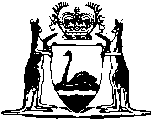 Eastern Goldfields Transport Board Repeal Act 2008Western AustraliaEastern Goldfields Transport Board Repeal Act 2008ContentsPart 1 — Preliminary1.	Short title	22.	The Act repealed	2Part 2 — Transitional and savings provisions3.	Terms used in this Part	34.	Interpretation Act to apply	35.	Devolution of the Board’s assets, rights and liabilities	46.	Agreements and instruments generally	47.	Staff	58.	Funds	59.	Registration of documents	510.	Saving	6Part 3 — Consequential amendments11.	Acts Amendment and Repeal (Competition Policy) Act 2003 amended	712.	Constitution Acts Amendment Act 1899 amended	713.	Financial Management Act 2006 amended	714.	Statutory Corporations (Liability of Directors) Act 1996 amended	815.	Transport Co-ordination Act 1966 amended	816.	State Superannuation Regulations 2001 amended	8Notes	Compilation table	9Defined termsWestern AustraliaEastern Goldfields Transport Board Repeal Act 2008An Act to — repeal the Eastern Goldfields Transport Board Act 1984; andamend certain other Acts as a consequence,and for related purposes.The Parliament of Western Australia enacts as follows:Part 1 — Preliminary1.	Short title		This is the Eastern Goldfields Transport Board Repeal Act 2008.2.	The Act repealed		The Eastern Goldfields Transport Board Act 1984 is repealed.Part 2 — Transitional and savings provisions3.	Terms used in this Part		In this Part, unless the contrary intention appears — 	assets means property of every kind whether tangible or intangible, real or personal, or corporeal or incorporeal and includes without limitation — 	(a)	choses in action; and	(b)	goodwill; and	(c)	rights, interests and claims of every kind in or to property,	whether arising from, accruing under, created or evidenced by, or the subject of, an instrument or otherwise and whether liquidated or unliquidated, actual, contingent or prospective;	Authority means Public Transport Authority of Western Australia established under the Public Transport Authority Act 2003 section 5;	Board means The Eastern Goldfields Transport Board formerly preserved and continued under the Eastern Goldfields Transport Board Act 1984 section 4;	commencement day means the day on which this Act comes into operation;	liability means any liability, duty or obligation whether actual, contingent or prospective, liquidated or unliquidated, or whether owed alone or jointly or jointly and severally with any other person;	right means any right, power, privilege or immunity whether actual, contingent or prospective.4.	Interpretation Act to apply		This Part does not limit the operation of the Interpretation Act 1984 Part V.5.	Devolution of the Board’s assets, rights and liabilities	(1)	On the commencement day — 	(a)	the assets and rights of the Board immediately before that day become assets and rights of the Authority by force of this section; and	(b)	the liabilities of the Board immediately before that day become, by force of this section, liabilities of the Authority.	(2)	On and after the commencement day, any proceedings that immediately before that day might have been brought or continued by the Board may be brought or continued by the Authority.	(3)	On and after the commencement day, any remedy that immediately before that day is available against or to the Board is available against or to the Authority.6.	Agreements and instruments generally	(1)	Any agreement or instrument subsisting immediately before the commencement day — 	(a)	to which the Board is a party; or	(b)	which contains a reference to the Board,		has effect on and after the commencement day as if — 	(c)	the Authority were substituted for the Board as a party to the agreement or instrument; and	(d)	any reference in the agreement or instrument to the Board were (unless the context otherwise requires) amended to be or include a reference to the Authority.	(2)	Subsection (1) does not apply to the — 	(a)	Transport Workers (Eastern Goldfields Transport Board) Award 1976; and	(b)	Transport Workers (Eastern Goldfields Transport Board) Agreement 2005; and	(c)	Engineering Trades (Government) Award 1967; and	(d)	Engineering Trades (Government) General Agreement 2004; and	(e)	Government Officers Salaries Allowances and Conditions Award 1989; and	(f)	Government Officers Salaries Allowances and Conditions General Agreement 2004.7.	Staff	(1)	A person appointed or engaged by the Board immediately before the commencement day is to be taken after the commencement day to be employed or engaged by the Authority.	(2)	Except as otherwise agreed by a person referred to in subsection (1), the remuneration, existing, accruing or accrued rights, rights under a superannuation scheme and continuity of service of a member of staff are not prejudiced or interrupted by the operation of that subsection.8.	Funds		On or after the commencement day an account maintained under the Eastern Goldfields Transport Board Act 1984 section 20(1), as in force immediately before the commencement day, is to be closed by the chief executive officer of the Authority and the moneys in the account credited to the account referred to in the Public Transport Authority Act 2003 section 32.9.	Registration of documents		The Registrar of Titles is to take notice of the provisions of this Part and is to record and register in the appropriate manner the necessary documents, and otherwise to give effect to this Part.10.	Saving		The operation of any provision of this Part is not to be regarded — 	(a)	as a breach of contract or confidence or otherwise as a civil wrong; or	(b)	as a breach of any contractual provision prohibiting, restricting or regulating the assignment or transfer of assets, rights or liabilities or the disclosure of information; or	(c)	as giving rise to any remedy by a party to an instrument or as causing or permitting the termination of any instrument, because of a change in the beneficial or legal ownership of any asset, right or liability; or	(d)	as causing any contract or instrument to be void or otherwise unenforceable; or	(e)	as releasing or allowing the release of any surety.Part 3 — Consequential amendments11.	Acts Amendment and Repeal (Competition Policy) Act 2003 amended	(1)	The amendment in this section is to the Acts Amendment and Repeal (Competition Policy) Act 2003*.	[*	Act No. 70 of 2003.]	(2)	Part 6 is repealed.12.	Constitution Acts Amendment Act 1899 amended	(1)	The amendment in this section is to the Constitution Acts Amendment Act 1899*.	[*	Reprint 14 as at 21 April 2006.		For subsequent amendments see Western Australian Legislation Information Tables for 2006, Table 1, and Acts Nos. 29 and 32 of 2005 and 64 and 77 of 2006.]	(2)	Schedule V Part 3 is amended by deleting “The Eastern Goldfields Transport Board preserved and continued under the Eastern Goldfields Transport Board Act 1984.”.13.	Financial Management Act 2006 amended	(1)	The amendment in this section is to the Financial Management Act 2006*.	[*	Act No. 76 of 2006.		For subsequent amendments see Act No. 77 of 2006.]	(2)	Schedule 1 is amended by deleting “The Eastern Goldfields Transport Board”.14.	Statutory Corporations (Liability of Directors) Act 1996 amended	(1)	The amendment in this section is to the Statutory Corporations (Liability of Directors) Act 1996*.	[*	Reprint 4 as at 9 February 2007.]	(2)	Schedule 1 is amended by deleting the entry relating to the “Eastern Goldfields Transport Board”.15.	Transport Co-ordination Act 1966 amended	(1)	The amendment in this section is to the Transport Co-ordination Act 1966*.	[*	Reprint 8 as at 5 August 2005.		For subsequent amendments see Western Australian Legislation Information Tables for 2006, Table 1, and Act No. 77 of 2006.]	(2)	Section 15B(2)(j) is amended by deleting “the Eastern Goldfields Transport Board Act 1984 and”.16.	State Superannuation Regulations 2001 amended	(1)	The amendment in this section is to the State Superannuation Regulations 2001*.	[*	Reprint 2 as at 2 September 2005.		For subsequent amendments see Western Australian Legislation Information Tables for 2006, Table 4.]	(2)	Schedule 1 Division 2 item 17 is deleted.Notes1	This is a compilation of the Eastern Goldfields Transport Board Repeal Act 2008.  The following table contains information about that Act.Compilation tableDefined terms[This is a list of terms defined and the provisions where they are defined.  The list is not part of the law.]Defined term	Provision(s)assets	3Authority	3Board	3commencement day	3liability	3right	3Short titleNumber and yearAssentCommencementEastern Goldfields Transport Board Repeal Act 2008 28 of 20081 Jul 200829 Jul 2008